PRÉNOM NOMPOSTE OCCUPÉ OU RECHERCHÉP R O F I LDuis augue magna, bibendum at nunc id, gravida ultrices tellus. Pellentesqu, ehicula ante id, dictum arcu hicula ante gravida ultrices. Lorem ipsum dolor sit amet, consecter tur adipiscing elit.F O R M A T I O NPériode Ville - PaysPériode Ville - PaysNom du diplômeUniversité ou écoleNom du diplômeUniversité ou école+33 69 99 99 99 99prénom.nom@xxxx.comC O M P É T E N C E SCompétences managérialesDonec turpis mauris, auctor vitae sollicitudin in, efficitur tellus.Aenean nec turpis tortor. Ut placerat varius vivera eu dictum purus.Compétences informatiquesDonec turpis mauris, auctor vitae sollicitudin in, efficitur tellus.Aenean nec turpis tortor. Ut placerat varius vivera eu dictum purus.Ut lacinia commodo erat id vulputate. Orci varius, nascetur ridiculus.Compétences commercialesDonec turpis mauris, auctor vitae sollicitudin in, efficitur tellus.Ville, PaysL A N G U E SFrançaisChinois AllemandE X P É R I E N C E S	P R O F E S S I O N N E L L E SNov. 20XX – Mai. 20XX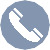 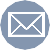 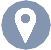 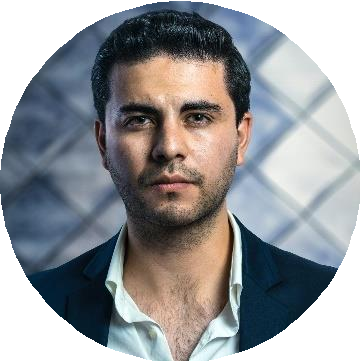 ENTREPRISE - Poste occupé Ville, PaysDonec turpis mauris, auctor vitae sollicitudin in, efficitur tellus.Aenean nec turpis tortor. Ut placerat varius vivera eu dictum purus.Nov. 20XX – Mai. 20XXENTREPRISE - Poste occupé Ville, PaysDonec turpis mauris, auctor vitae sollicitudin in, efficitur tellus.Aenean nec turpis tortor. Ut placerat varius vivera eu dictum purus.I N T É R Ê T SSurf, écriture, musique classique, voyages autour du monde